Region #RegionCounties ServedNameContact Info.1Four Rivers Behavioral HealthFulton, Hickman, Carlisle, Ballard, McCracken, Graves, Livingston, Marshall, CallowayAshley GuptonSupervisor:Gretchen RoofFour Rivers Behavioral HealthCSCS 425 BroadwayPhone: 270-442-7121Fax: 270-442-7923Email: groof@4rbh.orgAshley Gupton(270) 442-9767 Work(270) 442-7923 Fax agupton@4rbh.org2PennyroyalCrittenden, Lyon, Caldwell, Trigg, Christian, Hopkins, Muhlenberg, ToddSupervisor:David PtaszekPhone: 270-886-5186Fax: (270) 886-0393Email:dhglasscock@pennyroyalcenter.org3Union, Webster, , Daviess, , HancockApril BishopSupervisor:River Valley Behavioral HealthP.O. Box 16371100 Walnut StreetOwensboro, Ky  42302-1637Phone - 270-689-6591Work Cell: 270-570-2396Fax - 270-689-6677Email: aprilbishop@rvbh.com4LifeSkillsAllen, Barren, Butler, Edmonson,  Hart, Logan, Metcalf, Monroe, Simpson, WarrenSandy HackbarthSupervisor: Robin GregoryLifeSkills, Inc.380 Suwannee TrailBowling Green, KY 42103Phone: 270-901-5000 X 1008Fax: 270 782-5927Email: Cblack@lifeskills.com5CommunicareBreckinridge, Grayson, Meade, Hardin, Nelson, , MarionBrittany RigneySupervisor:Shelley FentressCommunicare Inc.100 Gray St.Elizabethtown, KY 42701Work: (270) 769-1304 ext. 1119Fax: (270)-234-8028BRigney@communicare.org sgreenwell@communicare.org6Seven CountiesJefferson, Bullitt, Spencer, Shelby, Oldham, Henry, TrimbleDarcie TaggartSupervisor:David WeathersbySeven Counties Services, Inc.Family Connections914 E. Broadway, 2nd FloorPhone:  502-589-8731Fax:  502-589-8097Email:  DTaggart@sevencounties.org 7NorthKeyBoone, Kenton, Campbell, Carroll, Owen, Gallatin, Grant, PendletonRachel SmithTiffany StaggsSupervisor:Sandra GeorgeNorthKey Community Care722 Scott St.Covington, KY 41011Phone: (859) 491-1348Fax: (859) 491-7174Email:rachel.smith@northkey.orgtiffany.staggs@northkey.orgsgeorge@northkey.org8ComprehendBracken, Robertson, Mason, Fleming, LewisMaria AndersonMorgan FrodgeSupervisor:Comprehend, Inc.Phone: 606-564-4016 Fax: 606-564-8288 or 4043Email: manderson@comprehendinc.orgmfrodge@comprehendinc.orggwilliams@comprehendinc.org 9/10Pathways (FIVCO)Bath, Boyd, Carter, Elliot , Greenup, Lawrence, Montgomery, Rowan, Menifee, MorganMarci  McDanielsSupervisor:Heather ComptonPathways, Inc.Phone: 606-324-3005 x 4182Fax: 606-329-1530Email: Marci.mcdaniels@pathways-ky.org  11MountainMagoffin, Johnson, Martin, FloydPikeKristal JenkinsNathan RatcliffSupervisor:Robin GrayMountain CCCWork: 606-866-4350Fax: 606-437-5412E-mail:kjenkins@mtcomp.org Nathan.ratcliff@mtcomp.org606-432-314312Perry, Knott, Letcher, LeslieWolfe, Lee, Owsley, BreathittJoann HurtSupervisor: Renee RobertsJoann HurtKRCCWork: 606-436-5761 x 7210Email: jo.hurt@krccnet.com13Rockcastle, , , Clay, Knox, Whitley, , HarlanKathy Duvall Supervisor:Jill WestMailing address: Physical address: CAPERS197 Peachtree StreetWork: 606-526-9459 ext 180Fax: 606-526-0723Email: kduvall@crccc.net 14AdantaGreen, Taylor, Adair, Russell, Cumberland, Casey, Pulaski, Clinton, Wayne, McCrearyJodi Martin Supervisor:Beverly LoyAdanta200 East Frazier Ave.Columbia, KY 42728Phone number:  270-384-2499Fax: 270-384-4820Email address:  jmartin@adanta.org15BluegrassFranklin, Anderson, Woodford, Scott, Harrison, Bourbon, Nicholas, Fayette, Jessamine, Clark, Powell, Mercer, Boyle, Lincoln, Garrard, Madison, EstillStephanie AdamkinSupervisor:Chris WhitsellBluegrass Regional MH/MR Board, Inc.1351 Newtown PikeBuilding 5Lexington, KYPhone: 859-254-3106 ext 2235Cell: 859-806-9231Fax: 859-253-1177Email: smadamkin@bluegrass.org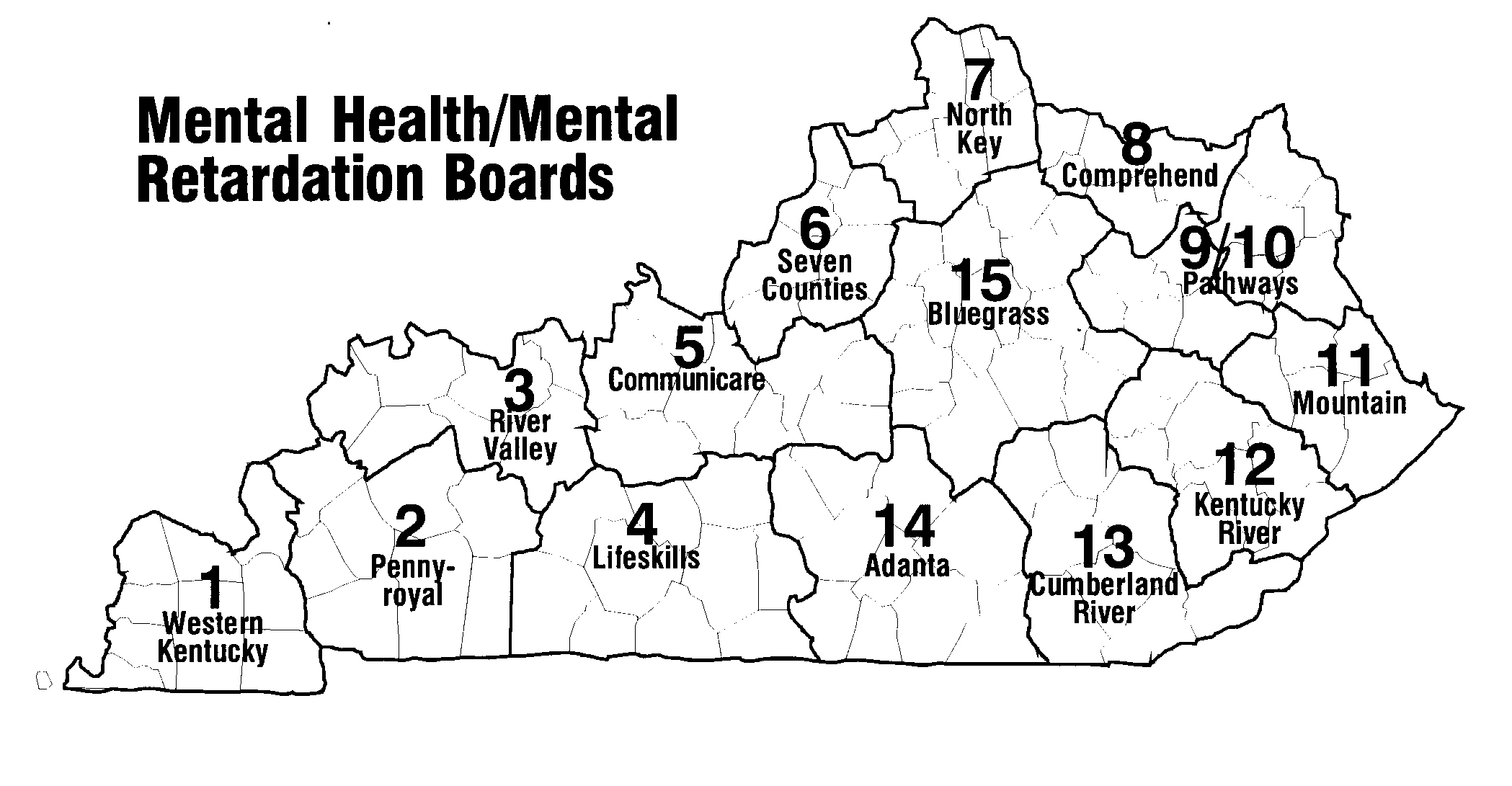 